                                                                 
                                                               The 1st Annual Chazy Lake Pike Out Event
                                                                      January 1st, 2022 – December 31 2022
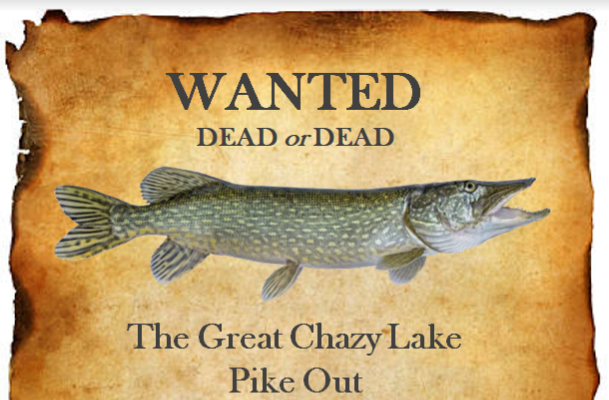 1. All fishing is to take place on Chazy Lake ONLY 

2. All NYS DEC laws apply.  

3. ALL REGISTRANTS must take picture of fish with an accurate date and time stamp at the Chazy Lake boat launch. A bump board has been purchased and attached to the kiosk (at Chazy lake boat launch.) All anglers must use this as an official measurement. If the fish exceeds the bump board the angler with must bring the fish to either Lakeside Guns and Tackle or C and S to get an official measurement in no more than 12 hours of being caught. 

4. In consideration for receiving permission to participate in the Chazy Lake Pike out event, I hereby release, waive, discharge and covenant not to sue Chazy Lake Watershed Initiative, its officers, servants, agents and sponsors (hereinafter referred to as "releasees") from any and all liability, claims, demands, actions and causes of action whatsoever arising out of or relating to any loss, damage or injury, including death, that may be sustained by me, or to any property belonging to me, whether caused by the negligence of the releasees, or otherwise, while participating in the tournament and events, or while in, on or upon the premises where the tournament and events are being conducted, while in transit to or from the premises, or in any place or places connected with the tournament and events.5. I am fully aware of risks and hazards connected with being on the premises and participating in the tournament and events, and I am fully aware that there may be risks and hazards unknown to me connected with being on the premises and participating in the tournament and events, and I hereby elect to voluntarily participate in the tournament and events, to enter upon the tournament and events premises and engage in activities knowing that conditions may be hazardous, or may become hazardous or dangerous to me and my property. I voluntarily assume full responsibility for any risks of loss, property damage or personal injury, including death, that may be sustained by me, or any loss or damage to property owned by me, because of my being a participant in the tournament and events, whether caused by the negligence of releasees or otherwise.6. I further hereby agree to indemnify and save and hold harmless the releasees and each of them, from any loss, liability, damage or costs they may incur due to my participation in the tournament and events, whether caused by the negligence of any or all the releasees, or otherwise.7. It is my expressed intent that this Release shall bind the members of my family and spouse, if I am alive, and my heirs, assigns and personal representative, if I am deceased, and shall be deemed as a Release, Waiver, Discharge and Covenant Not to Sue the above named releasees.8.The event committee reserves the right to revise contest rules as necessary.9. Fish will be measured by length first then weight. If the event of a tie, on both weight and length then the event organizer and two store owners will proceed to determine the winning fish. Judges have the final ruling in all weigh- in decisions.

Name (printed)_____________________________Name (signature)_____________________________

                                         Make checks payable to: Chazy Lake Watershed Initiative 